Prevenção da Infeção: Higiene Oral Sessão 3: Higiene OralAs crianças aprendem a escovar os dentes e compreendem que escovamos os dentes pelo menos duas vezes por dia para evitar cáries.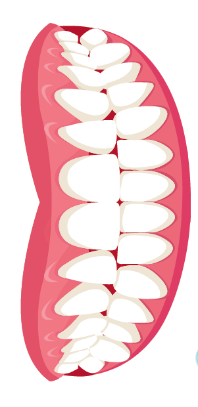 Resultados PedagógicosTodas as crianças irão: Entender como devem escovar os dentes de modo eficaz Entender porque é importante escovar os dentesEntender a ligação existente entre o açúcar e o apodrecimento dos dentes Ligações CurricularesCidadania e DesenvolvimentoÁrea de Expressão e Comunicação – Domínio da Linguagem Oral e Abordagem à EscritaDesenvolvimento da comunicação e da linguagemAudição e atençãoCompreensãoFalaÁrea do Conhecimento do MundoDesenvolvimento FísicoSaúde e hábitos de vida saudável Área de Expressão e Comunicação –Domínio da Educação Artística (Artes Visuais)Sessão 3: Higiene OralMateriais NecessáriosIntroduçãoPor SessãoFI1 Imagem dos DentesAtividade: Exercício com Espelho e Mímica para escovar os dentes Por cada aula Brinquedo / boneco suave ou modelo de boca com a boca aberta e dentes visíveis Atividade Suplementar: Seguimento da escovagem dos dentesPor cada criança FT1 Quadro de Escovagem dos DentesEscova de dentes Espelho Temporizador / temporizador de ovos de 2 minutos Se possível, peça às crianças para levar uma escova de dentes para a sessãoMateriais de ApoioFI1 Imagem dos DentesFT1 Quadro de Escovagem dos Dentes Sessão 3: Higiene OralPalavras-ChaveBactériaGermesMicróbiosPlacaCárieAçúcarEscovagem de dentesSaúde & SegurançaAs crianças mais pequenas devem ser sempre supervisionadas todas as vezes que escovam os dentes.Hiperligaçõeswww.e-bug.eu/pt-pt/ensino-pré-escolar-higiene-oralIntroduçãoPeça às crianças que usem um espelho para olhar para o interior da sua boca. O que conseguem ver? Quantos dentes conseguem ver? Que aspeto têm? Explique às crianças que a maioria dos seus dentes são dentes de leite, mas alguns dentes das crianças podem ter começado a cair, estes são substituídos por dentes adultos maiores, que serão os dentes definitivos que terão durante a sua vida.Mostre à turma a FI1, uma imagem de dentes no interior de uma boca. A FI1 é uma imagem de dentes adultos, que tem 28 dentes, excluindo os 4 dentes do siso. Os adultos têm um total de 32 dentes. Peça às crianças que ajudem a contar o número de dentes que veem na imagem. Em seguida, peça às crianças que contem quantos dentes têm (as crianças com menos de 6 anos têm, geralmente, 20 dentes de leite). Pergunte às crianças quantos dentes superiores têm e quantos dentes inferiores.Pergunte às crianças para que usamos os nossos dentes (comer, falar, sorrir). Explique que é muito importante cuidar dos nossos dentes ao mantê-los limpos. Ingerir demasiados alimentos e bebidas açucarados e com muita frequência é prejudicial para os dentes e pode causar buracos nos dentes, que têm o nome de cavidades. Uma cavidade pode doer e, comer, pode tornar-se doloroso. Escovar os dentes ajuda a prevenir o aparecimento de cavidades.Explique às crianças que para manter os dentes saudáveis ​​devemos escová-los duas vezes por dia; deve ser a última coisa que fazem à noite e pelo menos mais uma vez durante o dia. É fácil lembrar este gesto se o fizerem antes de ir para a escola e antes de dormir. Diga às crianças que devem escovar os dentes durante dois minutos de cada vez, usando pasta dentífrica com flúor e ser supervisionados/ajudados por um adulto.AtividadeTraga um brinquedo macio ou um boneco com a boca e os dentes abertos e explique às crianças que vão escovar os dentes dos bonecos.Com o boneco e uma escova de dentes, mostre às crianças como escovar os dentes, com a escova em movimentos circulares na parte da frente e de trás dos dentes e até aos molares e, de seguida, devem escovar a língua.Se você tiver bonecos e escovas de dentes extra, deixe o aluno tentar por si mesmo com um temporizador de dois minutos. Se apenas tiver disponível um boneco/escova, pode partilhar o boneco e a escova de dentes entre o grupo, em que cada criança passa os materiais a outro aluno após 15 a 30 segundos.Se as crianças trouxeram as suas próprias escovas de dentes para o Jardim-de-Infância, supervisione-as enquanto escovam os seus dentes.Esta divertida atividade ajudará as crianças a aprender a escovar os dentes de forma eficaz.Debate	Diga às crianças que escovamos os dentes para remover os germes (micróbios) que vivem na nossa boca e gostam de comer o açúcar que temos nos dentes. Quando isto acontece, e não escovamos os dentes com a frequência suficiente, podemos criar buracos que podem piorar ao longo do tempo, provocar dores de dentes e, inclusive, fazer com que nos sintamos muito mal.Pergunte às crianças se ainda se lembram dos passos mais importantes para manter os dentes limpos:1. Escovar duas vezes ao dia - antes de ir para a escola e antes de dormir.2. Usar uma pasta de dentes com flúor.3. Escovar os dentes em círculos e incluir os da frente, de trás e os molares.4. Escovar durante dois minutos. 5. Cuspir a pasta de dentes no final, sem enxaguar.Atividades Suplementares Quadro de Lavagem dos DentesA ficha FT1 é uma forma útil de incentivar os alunos para que a escovagem dos dentes se torne uma rotina. Entregue uma folha a cada criança. Peça-lhes que marquem ou desenhem uma imagem cada vez que escovam os dentes, para registar a sua frequência de escovagem de dentes durante uma semana escolar. Esta atividade pode ser realizada em sala ou em casa.